Technical working party for Agricultural cropsForty-Fifth Session
Mexico City, Mexico, July 11 to 15, 2016ADDENDUM TORevision of document TGP/10:  New section:  Assessing Uniformity by Off-Types
on the Basis of More than One growing cycle or on the basis of Sub-SamplesDocument prepared by the Office of the Union

Disclaimer:  this document does not represent UPOV policies or guidanceThe Annex to this document contains a copy of a presentation on “Assessing uniformity by off-types on the basis of more than one growing cycle. Drafting guidance” to be made by experts from Germany and the United Kingdom at the forty-fifth session of the Technical Working Party or Agricultural Crops (TWA).[Annex follows]ASSESSING UNIFORMITY BY OFF-TYPES ON THE BASIS OF MORE THAN ONE GROWING CYCLE. DRAFTING GUIDANCEPresentation by Mr. Adrian Roberts, Biomathematics & Statistics Scotland, United Kingdom, and Mr. Uwe Meyer, Bundessortenamt, Germany[End of Annex and of document]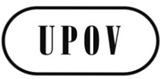 ETWA/45/13 Add.ORIGINAL:  EnglishDATE:  July 7, 2016INTERNATIONAL  FOR THE PROTECTION OF NEW VARIETIES OF PLANTS INTERNATIONAL  FOR THE PROTECTION OF NEW VARIETIES OF PLANTS INTERNATIONAL  FOR THE PROTECTION OF NEW VARIETIES OF PLANTS 